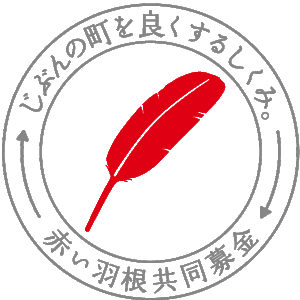 年　　　　月　　　日　　　　　　　　　 社会福祉法人東員町社会福祉協議会長　様令和　　　　　　年度小地域福祉活動助成金交付申請書兼請求書下記のとおり助成金の交付を受けたいので、申請します。　※積算根拠となる書類を添付してください。＜振込先＞申　請　者自治会名申　請　者自治会長名申　請　者自治会長の連絡先TEL　　　　　　　　　　　　　　　　携帯電話E-mail助成申請額　　　　　　　　　　　　　　　　　　　　　　　　　　　　　　　　　　　　　　　　　　　　　　　円（前年度の共同募金戸別募金額を第4条の表に当てはめてください）※昨年の募金額が不明の場合は、社会福祉協議会事務局までお問い合わせください。　　　　　　　　　　　　　　　　　　　　　　　　　　　　　　　　　　　　　　　　　　　　　　　円（前年度の共同募金戸別募金額を第4条の表に当てはめてください）※昨年の募金額が不明の場合は、社会福祉協議会事務局までお問い合わせください。助成対象事業【事業名】【事業内容】　　　　支えあい　　・　　見守り　　・　　その他（　　　　　　　　　　　　　　　　）（地域住民の福祉向上に関する事業である旨をご記入ください）【事業名】【事業内容】　　　　支えあい　　・　　見守り　　・　　その他（　　　　　　　　　　　　　　　　）（地域住民の福祉向上に関する事業である旨をご記入ください）振込先金融機関名　　　銀行　　農協 信金　　労金 本店　　支店 出張所　 口　座　番　号普通　№　普通　№　ふ　り　が　な口　座　名　義